Anleitung für das Braillebild: Apfelbaum20 Zeilen mit bis zu 26 Formen Ein Apfelbaum in unserem GartenIn der Baumkrone unseres großen Apfelbaumes hängen viele reife Früchte. Sie sind schön saftig und reif. Du brauchst sie nur noch zu pflücken. Oh, fühlmal links, ich glaube, da fällt ein Apfel herunter. Es liegen auch schon welche auf dem Boden.Hast du Lust, alle Äpfel im Bild zu zählen? Danach kannst du dich im Schatten des Baumes ausruhen.Wenn du möchtest, kannst du den nächsten Baum mit mehr oder weniger Äpfeln malen. Tipp: Äpfel braillst du mit g oder den Punkten 2,3,5,6. Beachte: Für jeden neuen Apfel, den du in das Bild einfügst, musst du ein Leerzeichen weglassen, und wenn du einen Apfel weglassen möchtest, machst du an seiner Stelle ein Leerzeichen, damit das Bild gerade bleibt.So geht’sTippe die Zeichen mit Hilfe der folgenden Anleitung auf der Punktschriftmaschine. Zwei oder drei Großbuchstaben wie zum Beispiel „AU“ oder „SCH“ sind Kürzungen. Alle Zeichen findest du in unserem Alphabet.16mal Leerzeichen, Bindestrich, Doppelpunkt, Satzpunkt7mal Leerzeichen, Bindestrich, Doppelpunkt, c, Doppelpunkt, i, 2mal c, Doppelpunkt, c, 2 Leerzeichen, Punkt 4, c, Doppelpunkt, Bindestrich5mal Leerzeichen, Punkte 3,5, c, 4mal Leerzeichen, g, 
7mal Leerzeichen, g, 2mal Leerzeichen, c, Fragezeichen4mal Leerzeichen, Punkte 5,6, a, 9 Leerzeichen, g, 7mal Leerzeichen, 
Punkt 4, Punkte 2,34mal Leerzeichen, Punkt 4, Punkte 2,3, 4mal Leerzeichen, g, 
9mal Leerzeichen, g, 3mal Leerzeichen, Punkte 4,5, Satzpunkt4mal Leerzeichen, Punkte 5,6, a, Leerzeichen, g, 9mal Leerzeichen, g, 6mal Leerzeichen, Punkt 6, b4mal Leerzeichen, Punkt 4, Punkte 2,3, 6mal Leerzeichen, g, 
8mal Leerzeichen, g, 2mal Leerzeichen, Punkt 4, Punkte 2,35mal Leerzeichen, SCH, 10mal Leerzeichen, g, 7mal Leerzeichen, Punkte 5,6, a5mal Leerzeichen, Punkt 4, Punkte 2,3, Leerzeichen, g, Leerzeichen, Punkt 6, Leerzeichen, Punkt 4, Satzpunkt, 4 Leerzeichen, Satzpunkt, 4mal Leerzeichen, s, a5mal Leerzeichen, Punkte 5,6, a, 4mal Leerzeichen, AU, Leerzeichen, Punkt 4, Satzpunkt, Leerzeichen, Punkte 3,5, a, Leerzeichen, 
Punkte 3,5, a, 2mal Leerzeichen, SCH5mal Leerzeichen, Punkt 4, Fragezeichen, 5mal Leerzeichen, l, Leerzeichen, Punkt 4, a, Leerzeichen, Punkte 3,5, a, 2mal Leerzeichen, Punkt 6, Doppelpunkt, i7mal Leerzeichen, c, Fragezeichen, 3mal Leerzeichen, l, 
3mal Leerzeichen, Punkte 4,5,6, 3mal Leerzeichen, Punkte 3,5, i8mal Leerzeichen, Punkt 4, Fragezeichen, Punkte 3,5, c, l, 
3mal Leerzeichen, Punkte 4,5,6, e, Doppelpunkt, c12mal Leerzeichen, l, 3mal Leerzeichen, Punkte 4,5,67mal Leerzeichen, g, 4mal Leerzeichen, l, 3mal Leerzeichen, 
Punkte 4,5,612mal Leerzeichen, l, 3mal Leerzeichen, Punkte 4,5,612mal Leerzeichen, l, 3mal Leerzeichen, Punkte 4,5,612mal Leerzeichen, l, 3mal Leerzeichen, Punkte 4,5,612mal Leerzeichen, l, 3mal Leerzeichen, Punkte 4,5,63mal Leerzeichen, 6mal Bindestrich, Vollzeichen, Bindestrich, i, 
5mal Leerzeichen, e, 4mal Bindestrich, Vollzeichen, 3mal BindestrichSo sieht das Bild aus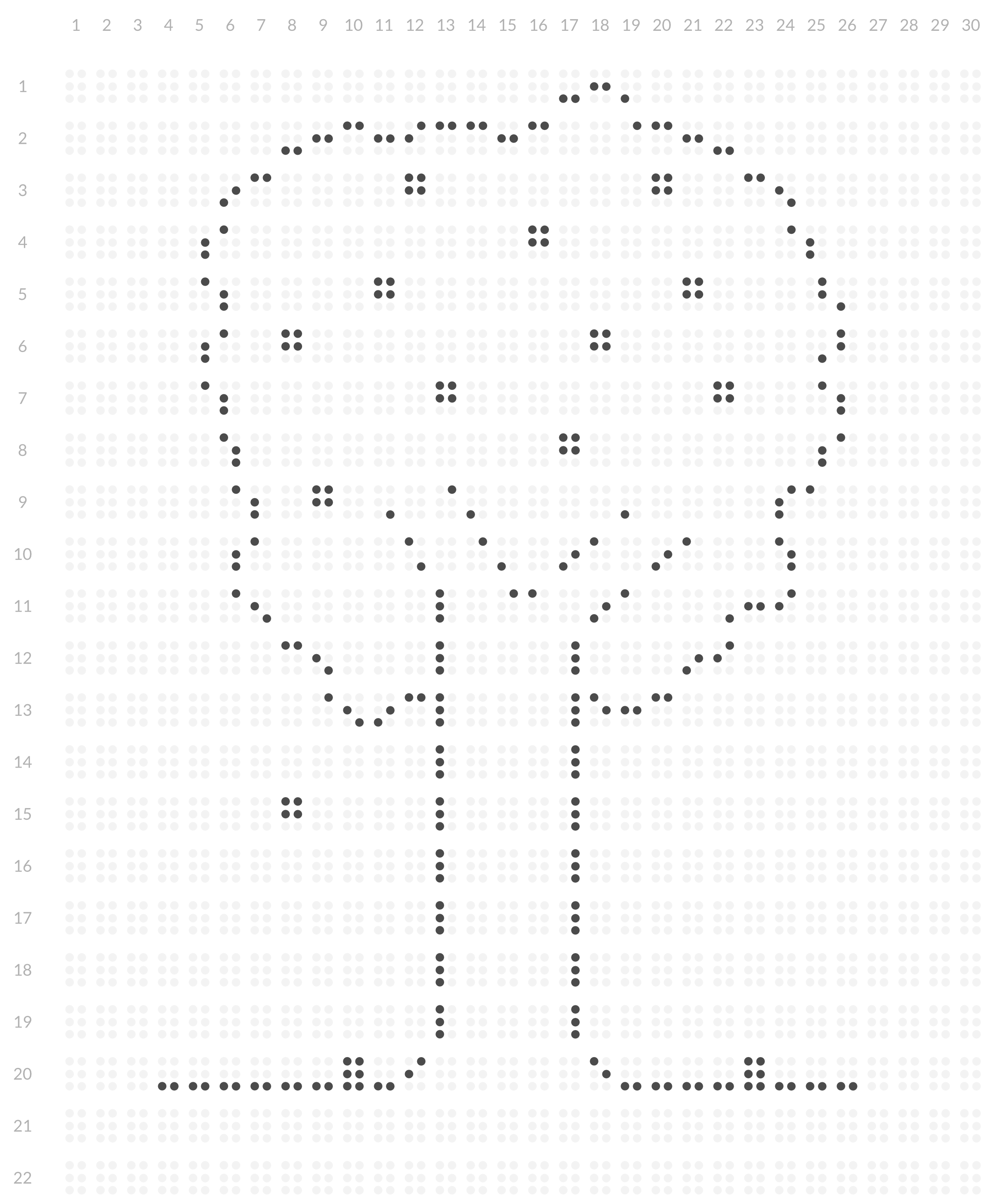 